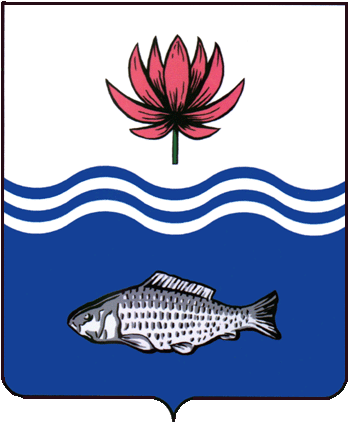 АДМИНИСТРАЦИЯ МО "ВОЛОДАРСКИЙ РАЙОН"АСТРАХАНСКОЙ ОБЛАСТИПОСТАНОВЛЕНИЕОб опубликовании списков избирательных участков, образованных для проведения голосования и подсчета голосов избирателей на выборах в единый день голосования 13 сентября 2020 года на территории муниципального образования «Володарский район» Астраханской областиВ соответствии с пунктом 7 статьи 19 Федерального Закона от 12.06.2002                   № 67-ФЗ «Об основных гарантиях избирательных прав и права на участие в референдуме граждан Российской Федерации» и частью 6 статьи 13 Закона Астраханской области от 02.03.2009 г. № 9/2009-ОЗ «О выборах в органы местного самоуправления в Астраханской области», администрация МО «Володарский район»ПОСТАНОВЛЯЕТ:1.Опубликовать 31 июля 2020 года в газете «Заря Каспия» (Шарова) список избирательных участков, образованных для проведения голосования и подсчета голосов на выборах в единый день голосования 13 сентября 2020 года на территории муниципального образования «Володарский район» с указанием их номеров и границ, мест нахождения участковых избирательных комиссий, помещений для голосования и номеров телефонов участковых избирательных комиссий (Приложение №1).2.Сектору информационных технологий организационного отдела администрации МО «Володарский район» (Лукманов) разместить настоящее постановление на официальном сайте администрации МО «Володарский район».3.Главному редактору МАУ «Редакция газеты «Заря Каспия»                         (Шарова) опубликовать настоящее постановление в районной газете «Заря Каспия».4.Настоящее постановление вступает в силу со дня его официального опубликования.5.Контроль за исполнением настоящего постановления возложить на заместителя главы администрации МО «Володарский район» по социальной политике Афанасьеву Т.А.Глава администрации 						              Б.Г.Миндиев Приложение №1к постановлению администрацииМО «Володарский район» от 24.07.2020 г. № 763С П И С О Кизбирательных участков, участков референдума для проведения голосования и подсчета голосов избирателей, участников референдума на территории Володарского районаВерно:от 24.07.2020 г.N 763№избирательного участка, участка референдумаЧисло избирателей, зарегистри-рованных на 1 января 2013 года Границатерритории избирательного участкаМесто нахождения участковой избирательной комиссии и помещения для голосованияТелефон6011966п.Володарский – площадь Октябрьская; улицы Абая, Достоевского, Желябова, Зеленая, Интернациональная, Каспийская, Кольцевая, Кр.Набережная, Ленина, Мира, Мичурина, Н.Курченко, Парковая, Победы, Полевая, Свердлова, Сиреневая, Спортивная, Театральная, Фрунзе, Циолковского, Чайковского, Южная; переулки Глухой, Рейснера, Спортивный.п.Володарский, ул.Победы, д.2.МБУ «Районный центр культуры».8-(85142)-9-13-856021666п.Володарский – улицы Авангардная, Виноградная, Володарского, Гагарина, Звездная, Ирмуратова, Кирова, Комсомольская, Куйбышева, М.Колосова, Московская, Набережная, Нахимова, Никитина, Пархоменко, Прибрежная, Пушкина, Радищева, Рыбацкая, Садовая, Советская, Строительная, Товарищеская, Центральная, Чапаева, Щедрина, Юбилейная, Ясная, 50 лет Победы; переулок Кирова.п.Володарский, ул.Суворова, д.3.МБОУ «Володарская средняя общеобразовательная школа №2».8-(85142)-9-11-936031446п.Володарский – улицы Алешина, Аэродромная, Волжская, З.Космодемьянской, Заречная, Зеленгинская, Курмангазы, Магистральная, Новостройная, Первомайская, Песчаная, Пионерская, Пирогова, Светлая, Ст.Разина, Чехова; переулки Зеленгинский, Пирогова.п.Володарский, ул.Алешина, д.4а.МБОУ «Володарская средняя общеобразовательная школа №2».8-(85142)-9-12-326041634п.Володарский – улицы Аксакова, В.Высоцкого, В.Цоя, Долгино, Дорожная, Дружбы, Жар-Тюбе, З.Кулмагамбетова, Коминтерна, Маяковского, Н.Арешева, Н.Тюрина, Рабочая, Солнечная, Степная, Чернышевского, Школьная, Шолохова; переулки Коминтерна, Паромный.п.Володарский, ул.Победы, д.4.МБУ «Cпортивный и физкультурно-оздоровительный центр «Олимп».8-(85142)-9-23-176051209п.Володарский – улицы Архаровская, А.Вакуленко, Береговая, Гоголя, Д.Нурпеисовой, Дзержинского, Лермонтова, М.Жансултанова, Молодежная, Мостовая, Павлова, С.Максимова, Сейталиева, Совхозная, Суворова, Ушакова, Чашечникова; переулки Астраханский, Кутузова, Суворовап.Володарский, ул.Чехова, д.5а.Володарский филиал ГБПОУ АО «Астраханский государственный политехнический колледж».8-(85142)-9-29-62606759п.Трубный, п.Таловинка, с.Кзыл-Тан, уч.Нарын-Гора, уч.Чупып.Трубный, ул.Комсомольская, д.26.Сельский Дом культуры.8-(85142)-9-03-12607522п.Костюбе, п.Столбовой, с.Актюбеп.Костюбе, ул.Набережная, д.2.Сельский Дом культуры.89618169065 6081081с.Алтынжар, с.Егин-Аул, с.Кошеванкас.Алтынжар, ул.Центральная, д.26.МБОУ «Алтынжарская средняя общеобразовательная школа им. Курмангазы».8-(85142)-5-53-27 609474п.Камарданп.Камардан, ул.Гагарина, д.15.Дошкольные группы МБОУ «Алтынжарская средняя общеобразовательная школа им. Курмангазы» в п. Камардан.8-(85142)-5-56-31610110с.Казенный Бугорс.Казенный Бугор, ул.Школьная, д.6.Филиал МБОУ «Алтынжарская средняя общеобразовательная школа им. Курмангазы» - начальная школа в с.Казенный Бугор.8927550976561193с.Коровьес.Коровье, ул.Юрия Суюнчалиева, д.16в.Филиал МБОУ «Новинская средняя общеобразовательная школа» в с.Коровье.89375042845612934с.Большой Могой, с.Малый Могой, с.Ильинка, п.Черный Бугор, п.Чуркин, с.Верхние Колкис.Большой Могой, ул.Советская, д.48.МБОУ «Цветновская средняя общеобразовательная школа».8-(85142)-9-35-58613445с.Болдырево, п.Менешаус.Болдырево, пер.Молодежный, д.12.МКОУ «Болдыревская основная общеобразовательная школа им.Азербаева Даниила».8-(85142)-9-03-056142037с.Зеленгас.Зеленга, ул.Садовая, д.1.МБОУ «Зеленгинская средняя общеобразовательная школа имени кавалера трех Орденов Славы Н.В. Кашина».8-(85142)-3-61-88615836с.Калинино, с.Нариманово, хутор Новояцкий, п.Госзаповедникас.Калинино, ул.Ленина, д.9а.МКОО «Калининская средняя общеобразовательная школа имени академика Ережепа Мамбетказиева».8-(85142)-6-28-32616355с.Лебяжье, с.Барановкас.Лебяжье, ул.Бакушина, д.18а.МКОУ «Лебяжинская основная общеобразовательная школа».8-(85142)-9-38-006172072с.Козлово, п.Паромный, п.Диановкас.Козлово, ул.Школьная, д.1а.МБОУ «Козловская средняя общеобразовательная школа».8-(85142)-9-45-44618233с.Шагано-Кондаковкас.Шагано-Кондаковка, ул.Мира, д.3/1.МБОУ «Козловская средняя общеобразовательная школа» начальная школа с.Шагано-Кондаковка.89378274142с.Шагано-Кондаковка619420с.Тюрино, п.Самойловскийс.Тюрино, ул.Набережная, д.19.МКОУ «Тюринская основная общеобразовательная школа».89275615123620318с.Разбугорьес.Разбугорье, ул.Д.Нурпеисовой, д.36/1.МБОУ «Козловская средняя общеобразовательная школа»начальная школа с.Разбугорье.89275726232621318с.Ямное, с.Мешковос. Ямное, ул.Новоямнинская, д.1.МБОУ «Козловская средняя общеобразовательная школа»начальная школа с.Ямное.89376049605622576с.Крутоес.Крутое, ул.Школьная, д.22.МБОУ «Цветновская средняя общеобразовательная школа».8-(85142)-5-51-17623851с.Маковос.Маково, ул.Мыльникова, д.24.Администрация МО «Маковский сельсовет».8-(85142)-3-66-416241322с.Марфино - улицы Абая, Восточная, Гагарина, Джамбула, Зеленая, Калинина, Колхозная, Комсомольская, Куйбышева, К.Маркса, Маяковского, Мира, Молодежная, Набережная 1-го Мая, Пирогова, Полевая, Проходная, Садовая, Советская, Степная, Толстого, Тургенева, Ф.Энгельса, Фрунзе; переулки К.Маркса, Малый, Маяковского, Мелиоративный, Мира, Молодежный, Проходной, Солнечный, Строительный.с.Марфино, ул.Проходная, д.3а.МКУ ДО «Дом детского творчества» с.Марфино.8-(85142)-6-29-926251291с.Марфино - улицы Ватутина, Володарского, Гоголя, Горького, Громова, З.Космодемьянской, Звездная, Кирова, Кр.Набережная, Крупской, Ленина, Лермонтова, Матросова, Нахимова, О.Кошевого, Паромная, Пионерская, Победы, Пушкина, Речная, Свердлова, Суворова, Чапаева, Чкалова, Школьная, Щорса, переулки Паромный, Проездной; с.Ватажка, с.Кудрино.с.Марфино, ул.Победы, д.41.МБОУ «Марфинская средняя общеобразовательная школа имени Героя Советского Союза М.Д. Колосова».8-(85142)-6-23-53626971с.Мултаново, с.Сармантаевкас.Мултаново, ул.Центральная, д.10.МБОУ «Мултановская средняя общеобразовательная школа».8-(85142)-6-27-78627186с.Блиновос.Блиново, ул.Абая, д.58.МБОУ «Мултановская средняя общеобразовательная школа»начальная школа с.Блиново.89375081406628275с.Нововасильевос.Нововасильево, ул.Жукова, д.25.филиал МБОУ «Мултановская средняя общеобразовательная школа»с.Нововасильево.8-(85142)-6-26-44629916с.Новинка, с.Корни, п.Старый Алтынжар, с.Кара-Бирюкс.Новинка, ул.Школьная, д.1.МБОУ «Новинская средняя общеобразовательная школа».8-(85142)-5-54-97630388с.Новокрасное, с.Новомаячное, с.Конный Могойс.Новокрасное, ул.Ленина, д.1А. МКОУ «Новокрасинская основная общеобразовательная школа».89270768589631876с.Новый Рычан, с.Раздорс.Новый Рычан, ул.Центральная, д.9.МКОО «Новорычанская основная общеобразовательная школа».8-(85142)-9-36-356321145с.Цветное, п.Зеленый Остров, с.Разино, с.Алексеевкас.Цветное, ул.Молодежная, д.25.МБОУ «Цветновская средняя общеобразовательная школа».8-(85142)-9-46-76633746с.Сорочьес.Сорочье, ул.И.Алтынсарина, д.63.МБОУ «Цветновская средняя общеобразовательная школа».8-(85142)-9-42-50634553п.Винный п.Винный, ул.Лати Каримова, д.2.МКОУ «Винновская основная общеобразовательная школа».892766217786351404с.Сизый Бугор, п.Плотовинкас.Сизый Бугор, ул.Нариманова, д.172.МБОУ «Сизобугорская средняя общеобразовательная школа имени поэта Мажлиса Утежанова».8-(85142)-2-74-82636207с.Ахтерекс.Ахтерек, ул.Набережная, д.85.МКОУ «Яблонская основная общеобразовательная школа»начальная школа с.Ахтерек.89275644830637302с.Сахмас.Сахма, ул.Заречная, д.71.МБОУ «Сизобугорская средняя общеобразовательная школа имени поэта Мажлиса Утежанова» (дошкольное образование с.Сахма).89270708934638341с.Яблонкас.Яблонка, ул.Школьная, д.54.МКОУ «Яблонская основная общеобразовательная школа».8-(85142)-2-76-47639525с.Нижняя Султановка, с.Средняя Султановка, п.Береговойс.Нижняя Султановка, ул.Школьная, д.7а.МКОУ «Султановская основная общеобразовательная школа им.Намазбаева Байбулата».8-(85142)-2-75-846401692с.Тишково, с.Форпост-Староватаженский, п.Красныйс.Тишково, ул.Пушкина, д.50. МБОУ «Тишковская средняя общеобразовательная школа имени Героя Советского Союза П.П. Мурыгина.8-(85142)-3-65-59641637с.Тулугановкас.Тулугановка, ул.Молодежная, д.7.Дом культуры с. Тулугановка.8-(85142)-5-52-176421947с.Тумакс.Тумак, ул.Боевая, д.1а.Администрация МО «Тумакский сельсовет».8-(85142)-2-72-86Всего36079